				Ai genitori degli alunni									della classe/sezione _______ Direzione Didattica di Castel Maggiore OGGETTO: Assemblea sindacale del Personale docente.Si avverte che è prevista un’assemblea sindacale del personale docente della scuola per il giorno: _________________ dalle ore _______________ alle ore ______________, pertanto nella classe/sezione __________________ le lezioni si svolgeranno dalle ore_______________ alle ore ___________________Castel Maggiore ____________________________ 				La Dirigente scolasticaprof.ssa Ginevra RossiFirma autografa sostituita a mezzo stampa ai sensi e per gli effetti dell’art.3 D.lgs. 39/1993Nome e cognome del figlio/a 					Firma genitore ____________________________________		__________________________________________------------------------------------------------------------------------------------------------------------------------------------------Ai genitori degli alunni									della classe/sezione _______ Direzione Didattica di Castel MaggioreOGGETTO: Assemblea sindacale del Personale docente.Si avverte che è prevista un’assemblea sindacale del personale docente della scuola per il giorno: _________________ dalle ore _______________ alle ore ______________, pertanto nella classe/sezione __________________ le lezioni si svolgeranno dalle ore_______________ alle ore __________________Castel Maggiore ____________________________ 				La Dirigente scolasticaprof.ssa Ginevra RossiFirma autografa sostituita a mezzo stampa ai sensi e per gli effetti dell’art.3 D.lgs. 39/1993Nome e cognome del figlio/a 				Firma genitore ____________________________________	__________________________________________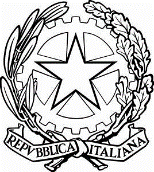 Ministero dell’IstruzioneDIREZIONE DIDATTICA DI CASTEL MAGGIORE      Via A. Gramsci, 175 – 40013 CASTEL MAGGIORE (BO Tel. 051711285/286 e-mail boee068003@istruzione.it pec boee068003@pec.istruzione.it - C.F. 80074330376  - Codice Univoco ufficio UFMTD6